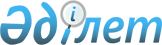 Солтүстік Қазақстан облысы Ақжар ауданы Ұялы ауылдық округі Ақсары ауылының көшелерін қайта атау туралыСолтүстік Қазақстан облысы Ақжар ауданы Ұялы ауылдық округі әкімінің 2023 жылғы 9 наурыздағы № 6 шешімі. Солтүстік Қазақстан облысының Әділет департаментінде 2023 жылғы 15 наурызда № 7453-15 болып тіркелді
      "Қазақстан Республикасының әкімшілік-аумақтық құрылысы туралы" Қазақстан Республикасы Заңының 14-бабының 4) тармақшасына сәйкес, Ақсары ауылы халқының пікірін ескере отырып және облыстық ономастика комиссиясының 2020 жылғы 26 тамызындағы қорытындысы негізінде, ШЕШТІМ: 
      1. Солтүстік Қазақстан облысы Ақжар ауданы Ұялы ауылдық округінің Ақсары ауылының көшелері қайта аталсын:
      Тельман көшесін Абай көшесіне;
      Карл Либкнехт көшесін Керей хан көшесіне;
      Роза Люксембург көшесін Жамбыл көшесіне;
      Ленин көшесін Ыбырай Алтынсарин көшесіне.
      2. Осы шешімінің орындалуын бақылауды өзіме қалдырамын.
      3. Осы шешім оның алғашқы ресми жарияланған күнінен кейін күнтізбелік он күн өткен соң қолданысқа енгізіледі
					© 2012. Қазақстан Республикасы Әділет министрлігінің «Қазақстан Республикасының Заңнама және құқықтық ақпарат институты» ШЖҚ РМК
				
Г. Карбаев
